REGLES DE CLASSEMENT SATA 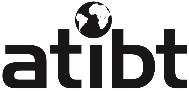 (Sciages Avives Tropicaux Africains)Résumé -Edition Juin 2017INTRODUCTIONLes présentes règles de classement s’appliquent pour les sciages avivés africains lorsqu’elles sont spécifiées contractuellement. Ce classement d’aspect repose sur l’identification des surfaces nettes de défaut et le rendement matière des avivés. Le classement SATA se rapproche de la méthode utilisée dans les Malaysian Grading Rules (règles MGR malaisiennes) et du National Harwood Lumber Association (règles NHLA américaines).Le classement s’effectue en quatre choix, numérotés de 1 à 4.PRINCIPELes avivés sont classés sur leur plus mauvaise face en considérant qu’elle est constituée d’unités de découpes (UD) de 25 mm de largeur sur 250 mm de longueur. La surface totale de l’avivé en UD est un premier critère de classement. Exemple d’une planche de 1,75 m x 200 mm :La présence de défauts conduit l’opérateur à identifier des surfaces rectangulaires nettes de défaut décomptées en unités de découpes nettes (UDN). Le rendement, déterminé par le rapport UDNtotal / UD, est un critère de qualité à prendre en considération. Exemple :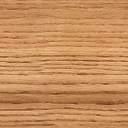 Les découpes nettes de défaut sont limitées en quantités (maximales) et dimensions (minimales) selon les choix envisagés. D’autres défauts doivent également être pris en considération pour déterminer le choix définitif de l’avivé.Dans l’exemple ci-dessus, le rendement matière est de 36/56 = 64%, avec 2 découpes, cette pièce peut être classée en choix 3.Les bois destinés à être redébités sont classés dans le cadre du Marché général, et ceux destinés à être utilisés dans les dimensions fournies, ou à certains emplois déterminés, peuvent être classés dans le cadre de l'un des Marchés particuliers (chevrons, frises, planchettes et coursons.). 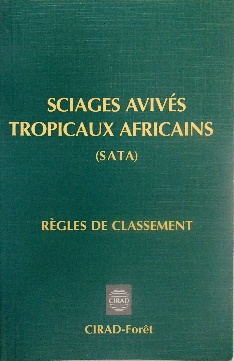 Pour les bois dont les dimensions ne correspondent pas à celles préconisées et indiquées dans ces règles, les prescriptions spéciales correspondent aux Marchés spéciaux.Ce document est un résumé établi à partir des Règles de classement SATA (référence ISBN 2-87614-260-0).DIMENSIONSLes dimensions nominales s’entendent à 20 % d’humidité lorsque les bois ne sont pas secs (avec surcote de séchage), ou à un taux d’humidité précisée lorsqu’ils ont été séchés.LongueursLes longueurs sont mesurées en multiple de 250 mm avec une surcote de 50 mm (tolérance -0 ; +20 mm). LargeursLes largeurs sont mesurées en multiple de 25 mm (tolérance -0 ; +10 mm). EpaisseursEpaisseurs nominales : 16 - 19 - 22 - 25 - 32 - 38 - 44 - 50 - 57 - 63 - 75 - 100 mmLes surcotes maximales* sont de :* La surcote maximale limite les disparités d’épaisseurs dans un lot ; des surcotes moins importantes peuvent être pratiquées.Remarques10 % des pièces maximum peuvent présenter des défauts ou des particularités de sciage.SINGULARITES ET DEFAUTSDéfauts tolérésLes déformations sont tolérées sur 5% des pièces d’un lot de choix 1, 2 ou 3 dans les limites suivantes :Flèches de rive : 5 mm par mètre Flèches de face : 5 mm par mètre sur les avivés de plus de 3,25 m de longueur.Tuillage dont le rabotage ne permet pas de redresser la surface (4mm).Les gerces dont la profondeur est inférieure à 2 mm rajoutée à l’éventuelle surépaisseur sont tolérées.Le choix 4 tolère les déformations et les gerces dans les limites précédentes, pour 100 % des pièces.Défauts entrainant le rejet immédiatPourriture, échauffure, cœur mou ou poreux, piqûres de lyctus ou de bostryches, mulot, fracture interne, coup de vent, fente de rive, fente en partie courante, trace de moelle, voilement longitudinal de face complexe, gauchissement dont le rabotage ne permet pas de redresser la surface.Défauts exclus des découpes nettes Fentes en bout sur face, nœuds, aubier, flache et pente de fil excessive. La partie défectueuse située dans la surlongueur équitablement répartie sur les deux extrémités ne doit pas être prise en considération.Le mesurage d'une fente en bout s'effectue sur sa pleine longueur et non pas dans une direction parallèle à l'axe de la pièce. La partie située dans la surlongueur doit être décomptée.Le diamètre des nœuds se mesure dans le sens transversal de l’avivé.L’aubier se mesure à l’endroit où il est le plus large.La flache se mesure en longueur entre ses deux extrémités et en largeur sur son point le plus large.La pente de fil se mesure sur les rives pour les débits sur dosse et sur les faces pour les débits sur quartier. Les bois madrés ou à contrefil accusé sont exclus des choix 1 et 2, mais peuvent être acceptés dans le choix 3 à condition de ne pas gêner la finition.MARCHES PARTICULIERSMARCHES PARTICULIERS (suite)MARCHES SPECIAUXLe classement des bois aux dimensions spéciales s’effectue de façon similaire à ceux définis pour le marché général ou pour les marchés particuliers, à l’exception du calcul du rendement qui s’effectue en considérant que la surface de la pièce de bois est ramenée aux dimensions immédiatement inférieures en multiple d’unités de découpe.Exemple : une pièce de bois dont les dimensions nominales sont 4,120 m x 0,135 m x 0,041 m est comptée en 16 unités en longueur x 5 unités en largeur (4 m x 125 mm) soit 80 UD pour le calcul du rendement.16 à 25 mm +3 mm32 à 57 mm+4 mm63 à 100 mm+6 mmMARCHE GENERALChoix 1Choix 1Choix 2Choix 2Choix 3Choix 3Choix 4Longueurs2,25 m / + (par 0,25)2,25 m / + (par 0,25)2,25 m / + (par 0,25)2,25 m / + (par 0,25)1,75 m / + (par 0,25)1,75 m / + (par 0,25)1,75 m / + (par 0,25)Largeurs 0,150 m / + (par 0,025)0,150 m / + (par 0,025)0,125 m / + (par 0,025)0,125 m / + (par 0,025)0,100 m / + (par 0,025)0,100 m / + (par 0,025)0,100 m / + (par 0,025)Epaisseurs16 - 19 - 22 - 25 - 32 - 38 - 44 - 50 - 57 - 63 - 75 - 100 mm16 - 19 - 22 - 25 - 32 - 38 - 44 - 50 - 57 - 63 - 75 - 100 mm16 - 19 - 22 - 25 - 32 - 38 - 44 - 50 - 57 - 63 - 75 - 100 mm16 - 19 - 22 - 25 - 32 - 38 - 44 - 50 - 57 - 63 - 75 - 100 mm16 - 19 - 22 - 25 - 32 - 38 - 44 - 50 - 57 - 63 - 75 - 100 mm16 - 19 - 22 - 25 - 32 - 38 - 44 - 50 - 57 - 63 - 75 - 100 mm16 - 19 - 22 - 25 - 32 - 38 - 44 - 50 - 57 - 63 - 75 - 100 mm16 - 19 - 22 - 25 - 32 - 38 - 44 - 50 - 57 - 63 - 75 - 100 mmDimension minimum24 UD6 x 4 UD (1,50 x 0,10 m) ou8 x 3 UD (2,00 x 0,075 m)24 UD6 x 4 UD (1,50 x 0,10 m) ou8 x 3 UD (2,00 x 0,075 m)15 ou 16 UD5 x 3 UD (1,25 x 0,075 m) ou 4 x 4 UD (1,20 x 0,10 m)15 ou 16 UD5 x 3 UD (1,25 x 0,075 m) ou 4 x 4 UD (1,20 x 0,10 m)12 UD3 x 4 UD (0,75 x 0,15 m) ou4 x 3 UD (1,00 x 0,075 m)12 UD3 x 4 UD (0,75 x 0,15 m) ou4 x 3 UD (1,00 x 0,075 m)Aucune spécificationNombre de découpes nettessurface ≤ à 110 UD  1surface ≤ à 70 UD  1surface ≤ à 50 UD  1Aucune spécificationNombre de découpes nettessurface de 111 à 150 UD2surface de 71 à 110 UD2surface de 51 à 70 UD  2Aucune spécificationNombre de découpes nettessurface de 151 à 190 UD3surface de 111 à 150 UD3surface de 71 à 110 UD3Aucune spécificationNombre de découpes nettessurface de 191 UD /+    4surface de 151 à 190 UD4surface de 111 à 150 UD4Aucune spécificationNombre de découpes nettessurface de 191 UD /+    5surface de 151 à 190 UD5Aucune spécificationNombre de découpes nettessurface de 191 UD /+    6Aucune spécificationRendement minimum90 %90 %80 %80 %60 %60 %Aucune spécificationFenteLongueurs cumulées ≤ à 10 % de la longueur de la pièceLongueurs cumulées ≤ à 10 % de la longueur de la pièceLongueurs cumulées ≤ à 10 % de la longueur de la pièceLongueurs cumulées ≤ à 10 % de la longueur de la pièceLongueurs cumulées ≤ à 10 % de la longueur de la pièceLongueurs cumulées ≤ à 10 % de la longueur de la pièceLongueurs cumulées ≤ à 20 % de la longueur de la pièceLongueurs cumulées ≤ à 20 % de la longueur de la pièceNœudsHors découpes nettes - Diamètres cumulés ≤ 33 % de la largeur de la faceHors découpes nettes - Diamètres cumulés ≤ 33 % de la largeur de la faceHors découpes nettes - Diamètres cumulés ≤ 33 % de la largeur de la faceHors découpes nettes - Diamètres cumulés ≤ 33 % de la largeur de la faceHors découpes nettes - Diamètres cumulés ≤ 33 % de la largeur de la faceHors découpes nettes - Diamètres cumulés ≤ 33 % de la largeur de la faceSans limitationAubier sainExcluExcluHors découpes nettes sur 1 face et 1 rive ≤ 20 % de la largeurHors découpes nettes sur 1 face et 1 rive ≤ 20 % de la largeur1 face et 1 rive maxi 25 % de la largeur1 face et 1 rive maxi 25 % de la largeurSain ou décoloré sans limitationFlacheExclueExclueExclueExclueHors découpes nettes sur 1 ou 2 arrêtes d'une seule face si largeurs cumulées ≤ 10 % de la largeur longueurs cumulées ≤ 20 % de la longueur épaisseur ≤ 50 % de l'épaisseur de la pièceHors découpes nettes sur 1 ou 2 arrêtes d'une seule face si largeurs cumulées ≤ 10 % de la largeur longueurs cumulées ≤ 20 % de la longueur épaisseur ≤ 50 % de l'épaisseur de la pièceHors découpes nettes sur 1 ou 2 arrêtes d'une seule face si : largeurs cumulées ≤ 20 % de la largeur longueurs cumulées ≤ 40 % de la longueurépaisseur ≤ 50 % de l'épaisseur de la pièceFil (Pente maximale)3 %3 %6 %6 %9 %9 %Sans limitationESSENCES SPECIFIQUES (tous marchés)ESSENCES SPECIFIQUES (tous marchés)Choix 1Choix 2, 3 et 4Limba, Ohia Piqûres internesAucune toléranceDans les découpes nettes si pas plus de 5 par dm2Bossé, Ilomba, KotibéPicots, petits nœudsAucune toléranceSans limitation dans les découpes nettes si sains et adhérents (Diamètre ≤ 5 mm)Bossé, Ebiara, Emien, Etimoe, Faro, Tola, Tchitola, ZinganaExsudations, poches de RésineDans les découpes nettesDans les découpes nettesAiélé, Bilinga, Dabéma, Kossipo, Movingui, SapelliBois madré ou à contrefilAucune toléranceDans les découpes nettes si pas de déformation ultérieure pouvant nuire à la mise en œuvre Bilinga, Mansonia, AzobéGercesAucune toléranceDans les découpes nettes si élimination possible en ramenant la pièce aux dimensions nominalesFrises et planchettes Choix 1Choix 2Choix 3Frises et planchettes ClassementParementsParementsParementsFrises et planchettes Longueurs2,25 m / + (par 0,25)2,25 m / + (par 0,25)1,75 m / + (par 0,25)Frises et planchettes Largeurs 50 - 75 - 100 - 125 mm50 - 75 - 100 - 125 mm50 - 75 - 100 - 125 mmFrises et planchettes Epaisseurs16 - 19 - 22 - 25 - 32 - 38 - 44 mm16 - 19 - 22 - 25 - 32 - 38 - 44 mm16 - 19 - 22 - 25 - 32 - 38 - 44 mmFrises et planchettes FentesTolérées en bout hors éléments nets dans la mesure où leur longueur cumulée n'excède pas 5 cmTolérées en bout hors éléments nets dans la mesure où leur longueur cumulée n'excède pas 5 cmTolérées en bout hors éléments nets dans la mesure où leur longueur cumulée n'excède pas 5 cmFrises et planchettes NœudsExclusHors éléments nets.
D cumulés ≤ 20 % de la pièceHors éléments nets.
D cumulés ≤ 25 % de la pièceFrises et planchettes Aubier sainExcluExcluExcluFrises et planchettes FlacheExclueExclueExclueFrises et planchettes Piqûres mortesHors éléments nets maxi 3 par dm² si D < 2 mmHors éléments nets maxi 3 par dm² si D < 2 mmHors éléments nets maxi 3 par dm² si D < 2 mmFrises et planchettes Bois madréExcluExcluSur au plus 30 % des pièces, ne provoquant pas de déformation ultérieure Frises et planchettes Fil (Pente maximale)3 %3 %6 %Frises et planchettes Eléments net Longueur minimumNombre maximum2,25 m-0,75 m30,5 m2 si longueur ≤ 2 m ; 5 si longueur > 2 mFrises et planchettes Rendement minimum90 %80 %60 %Tolérances supplémentaires en contreparementsNœuds Petits nœuds tolérés, D cumulés < 20 % de la largeur de la pièce par 0,75 m de longueur.Petits nœuds tolérés, D cumulés < 20 % de la largeur de la pièce par 0,75 m de longueur.Petits nœuds tolérés, D cumulés < 20 % de la largeur de la pièce par 0,75 m de longueur.Tolérances supplémentaires en contreparementsAubier sainToléré sur 1 seule rive, si largeur ≤ 50 % de celle de la pièce et épaisseur ≤ 50 % de celle de la pièceToléré sur 1 seule rive, si largeur ≤ 50 % de celle de la pièce et épaisseur ≤ 50 % de celle de la pièceToléré sur 1 seule rive, si largeur ≤ 50 % de celle de la pièce et épaisseur ≤ 50 % de celle de la pièceTolérances supplémentaires en contreparementsFlacheTolérée si largeur ≤ 10 % de celle de la pièce et épaisseur ≤ 33 % de celle de la pièce et longueur ≤ 20 % de celle de la pièceTolérée si largeur ≤ 10 % de celle de la pièce et épaisseur ≤ 33 % de celle de la pièce et longueur ≤ 20 % de celle de la pièceTolérée si largeur ≤ 10 % de celle de la pièce et épaisseur ≤ 33 % de celle de la pièce et longueur ≤ 20 % de celle de la pièceCoursons de madriers, planches, planchettes, frisesChoix 1Choix 2Coursons de madriers, planches, planchettes, frisesClassement Sur la plus mauvaise face sans tenir compte des découpes. La contreface doit être nette de défaut.Sur la plus mauvaise face sans tenir compte des découpes. La contreface doit être nette de défaut.Coursons de madriers, planches, planchettes, frisesLongueurs< 1,75 m et ≥ 0,50 m en cm couverts< 1,75 m et ≥ 0,50 m en cm couvertsCoursons de madriers, planches, planchettes, frisesLargeurs0,150 m / + (par 0,025)0,125 m / + (par 0,025)Coursons de madriers, planches, planchettes, frisesLargeursPlanchettes et frises : 50 - 75 - 100 - 125 mmPlanchettes et frises : 50 - 75 - 100 - 125 mmCoursons de madriers, planches, planchettes, frisesEpaisseursMadriers, planches : 16 - 19 - 22 - 25 - 32 - 38 - 44 - 50 - 57 - 63 - 75 - 100 mmMadriers, planches : 16 - 19 - 22 - 25 - 32 - 38 - 44 - 50 - 57 - 63 - 75 - 100 mmCoursons de madriers, planches, planchettes, frisesEpaisseursPlanchettes et frises : 16 - 19 - 22 - 25 – 32 - 38 - 44 mmPlanchettes et frises : 16 - 19 - 22 - 25 – 32 - 38 - 44 mmCoursons de madriers, planches, planchettes, frisesFentes Tolérées sur la face en bout hors éléments nets dans la mesure où leur longueur cumulée n'excède pas 5 cm Tolérées sur la face en bout hors éléments nets dans la mesure où leur longueur cumulée n'excède pas 5 cm Coursons de madriers, planches, planchettes, frisesNœudsExclusExclusCoursons de madriers, planches, planchettes, frisesAubier sainExclu      Sur 1 seule arête ≤ 33 % de la largeur et de l'épaisseur de la face.Coursons de madriers, planches, planchettes, frisesFlacheExclueExclueCoursons de madriers, planches, planchettes, frisesFil (Pente maximale)3 %3 %Coursons de madriers, planches, planchettes, frisesPiqûre mortesExclue      D < 2 mm, 4 par élément de 1 m de longueur sur la pleine largeur de la pièceChevronsChoix 1Choix 2Choix 3ChevronsClassementSur les quatre faces (découpe par section)Sur les quatre faces (découpe par section)Sur les quatre faces (découpe par section)ChevronsLongueurs2,25 m / + (par 0,25)2,25 m / + (par 0,25)1,75 m / + (par 0,25)ChevronsSections38x75 - 50x50 - 50x75 - 75x75 - 75x100 - 100x100 - 100x125 mm38x75 - 50x50 - 50x75 - 75x75 - 75x100 - 100x100 - 100x125 mm38x75 - 50x50 - 50x75 - 75x75 - 75x100 - 100x100 - 100x125 mmChevronsFentesTolérées en bout hors éléments nets dans la mesure où leur longueur cumulée n'excède pas 5 cmTolérées en bout hors éléments nets dans la mesure où leur longueur cumulée n'excède pas 5 cmTolérées en bout hors éléments nets dans la mesure où leur longueur cumulée n'excède pas 5 cmChevronsNœudsHors découpes nettes
D cumulés ≤ 10 % de la largeur de la faceHors découpes nettes 
D cumulés ≤ 20 % de la largeur de la faceHors découpes nettes 
D cumulés ≤ 20 % de la largeur de la faceChevronsAubier sainExcluSur 2 faces adjacentes etlargeur ≤ 25 % de la largeur de la pièceSur 2 faces adjacentes etlargeur ≤ 33 % de la largeur de la pièceChevronsFlacheExclueExclueTolérée hors découpes nettes sur 1 seule arête ≤ 10 % de la largeur de chaque faceChevronsPiqûres mortesExcluesExclues3 par élément si D ≤ 2 mm1 par élément si D de 2 à 5 mmChevronsBois madréExcluExcluSur au plus 30 % des pièces, ne provocant pas de déformation ultérieure ChevronsFil (Pente maximale)3 %3 %6 %ChevronsLongueur minimum des éléments nets1,50 m1,25 m1,00 mChevronsRendement minimum90 %80 %60 %Coursons de chevronsChoix 1Choix 2Coursons de chevronsClassement Net de défaut sur 4 facesNet de défaut sur 2 faces adjacentesCoursons de chevronsLongueur≥ 0,50 m et < 1,75 m (en cm couverts)≥ 0,50 m et < 1,75 m (en cm couverts)Coursons de chevronsSections38x75 - 50x50 - 50x75 - 75x75 - 75x100 - 100x100 - 100x125 mm38x75 - 50x50 - 50x75 - 75x75 - 75x100 - 100x100 - 100x125 mmCoursons de chevronsFentes Tolérées sur la face en bout hors éléments nets dans la mesure où leur longueur cumulée n'excède pas 5 cm Tolérées sur la face en bout hors éléments nets dans la mesure où leur longueur cumulée n'excède pas 5 cm Coursons de chevronsNœuds, flache, bois madré, piqûres mortesExclusExclusCoursons de chevronsAubier sainExclu      Sur 2 faces adjacentes et      largeur ≤ 33 % de la largeur de la pièceCoursons de chevronsFil (Pente maximale)3 %3 %